                                               TIMEPLAN 7B                                        LEKSEPLAN UKE 48Gloser:Wardrobe           klesskap      air raid          luftangrep       patience       tålmodighet                   I beg your pardon         Jeg ber om unnskyldning            wand         tryllestav     vanish         forsvinne       persuade        overtale           waist          liv  lamp-post         lyktestolpe          ahead of         foranMandagTirsdagOnsdagTorsdagFredag08.25 - 9.10NorskMatteMatteEngelskK&H9.10 -9.55MatteNorskNorskEngelskK&H10.10 -10.55Engelsk  GymNorskNorskNorsk11.35 - 12.20Sam.fagGymNaturfagFYAK.R.L.E.12.20 - 13.05K&HMusikkNaturfagSam.fag13.15 -14.00MusikkSam.fagK.R.L.E.MatteLekser til LekserLæringsmålTirsdagMatte: Oppgåve 4.7 og 4.8 side 53 i oppgavebok. (se om du klarer det utan å måle vinklene.)Norsk: Vi holder på med ordklassene. Denne uken er det adverb og adjektiv. Ukelekse er å lærere teksten til forestillingen vår og julesangen «Sang for alle barn». Samfunnsfag: Alle elevene har fått utdelt et lite hefte der oppgavene til temaet «Ut i den store verden» står. Begynn med å lese dere opp slik at dere vet hva som står i heftet og hva hver enkelt av dere skal gjøre.Det står og hvordan dere skal oppføre dere til hverandre.Engelsk:  Start gjerne på leksa til onsdag…,Norsk: Grammatikk, rettskriving og regler.Samfunnsfag: Målene for det dere skal lære når vi er ferdige med står også i heftet. Engelsk:→ Be able to read and understand an English story. 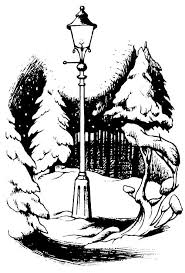 → Be able to make questions and answer questions from a text.Matematikk: Kap 4 Geometri.-Måling og beregning av vinkler, navngi vinkler og beregne nabovinkler og toppvinkler.- bli kjent med passer.Naturfag: - Kunne forklare hvordan øyet og synssansen virker.-Klare å fortelle hva synsbedrag er.OnsdagNorsk: Vi holder på med ordklassene. Denne uken er det adverb og adjektiv, og vi øver til forestillingen vår.Samfunnsfag: Vi fortsetter med verdensdelene og landene.  Matte: Oppgave 4.13 side 54 i oppgavebok. Bruk passer og gjer det nøyaktig.Engelsk:  Read and translate page 99 and 100 in Textbook. Make five questions and answers to the text. Write them in your scrapbook. .Naturfag: Les side 78, 79 og 80 om «Kan vi stole på øyene» i boka yggdrasil.Norsk: Grammatikk, rettskriving og regler.Samfunnsfag: Målene for det dere skal lære når vi er ferdige med står også i heftet. Engelsk:→ Be able to read and understand an English story. → Be able to make questions and answer questions from a text.Matematikk: Kap 4 Geometri.-Måling og beregning av vinkler, navngi vinkler og beregne nabovinkler og toppvinkler.- bli kjent med passer.Naturfag: - Kunne forklare hvordan øyet og synssansen virker.-Klare å fortelle hva synsbedrag er.TorsdagNorsk:  Vi holder på med ordklassene. Denne uken er det adverb og adjektiv. Øv på tekstene!Engelsk:   Read and translate page 101 in Textbook. Øv godt på gloseprøven ved å bruke quizlet.Matte: Oppgave 4.19 side 55 i oppgavebok.FYA: Intervalltrening?????????Norsk: Grammatikk, rettskriving og regler.Samfunnsfag: Målene for det dere skal lære når vi er ferdige med står også i heftet. Engelsk:→ Be able to read and understand an English story. → Be able to make questions and answer questions from a text.Matematikk: Kap 4 Geometri.-Måling og beregning av vinkler, navngi vinkler og beregne nabovinkler og toppvinkler.- bli kjent med passer.Naturfag: - Kunne forklare hvordan øyet og synssansen virker.-Klare å fortelle hva synsbedrag er.FredagNorsk: Har du oppgaver du ikke er ferdig med må du gjøre de ferdige til i dag!Nå skal du kunne det du skal si og vi øver i dag og!Ukenytt og klassens time der vi oppsummerer Norsk: Grammatikk, rettskriving og regler.Samfunnsfag: Målene for det dere skal lære når vi er ferdige med står også i heftet. Engelsk:→ Be able to read and understand an English story. → Be able to make questions and answer questions from a text.Matematikk: Kap 4 Geometri.-Måling og beregning av vinkler, navngi vinkler og beregne nabovinkler og toppvinkler.- bli kjent med passer.Naturfag: - Kunne forklare hvordan øyet og synssansen virker.-Klare å fortelle hva synsbedrag er.Informasjon til hjemmet: I desember skal vi ha en forestilling som handler om jul og juletradisjoner. Elevene har fått tekstene de skal lære og hvem som skal gjøre hva. Du skal kunne teksten utenat. Forestillingen blir 11.desember i 5.time. Beklager at det bare blir en forestilling i skoletiden. Alle skal øve på sangen.Ellers har vi spesielt fokus på språkbruken i klassen. Stygge og nedsettende kommentarer om og til medelever, er ikke greit. Jeg har samtaler med alle elevene og det kommer nok fram ordbruk som ikke er akseptert. Slik noen snakker til de som er i ballbingen, er ikke akseptert. Regler har vi for at det skal være forutsigbart, men det er uenighet om regler som ofte blir problemet. Er der noen snille, flinke foreldre som har anledning til å hjelpe til med juleverksted? Ta kontakt med meg eller send beskjed med elevene.Ha en fin uke!Hilsen Kari Synnøve og BjørnarInformasjon til hjemmet: I desember skal vi ha en forestilling som handler om jul og juletradisjoner. Elevene har fått tekstene de skal lære og hvem som skal gjøre hva. Du skal kunne teksten utenat. Forestillingen blir 11.desember i 5.time. Beklager at det bare blir en forestilling i skoletiden. Alle skal øve på sangen.Ellers har vi spesielt fokus på språkbruken i klassen. Stygge og nedsettende kommentarer om og til medelever, er ikke greit. Jeg har samtaler med alle elevene og det kommer nok fram ordbruk som ikke er akseptert. Slik noen snakker til de som er i ballbingen, er ikke akseptert. Regler har vi for at det skal være forutsigbart, men det er uenighet om regler som ofte blir problemet. Er der noen snille, flinke foreldre som har anledning til å hjelpe til med juleverksted? Ta kontakt med meg eller send beskjed med elevene.Ha en fin uke!Hilsen Kari Synnøve og BjørnarInformasjon til hjemmet: I desember skal vi ha en forestilling som handler om jul og juletradisjoner. Elevene har fått tekstene de skal lære og hvem som skal gjøre hva. Du skal kunne teksten utenat. Forestillingen blir 11.desember i 5.time. Beklager at det bare blir en forestilling i skoletiden. Alle skal øve på sangen.Ellers har vi spesielt fokus på språkbruken i klassen. Stygge og nedsettende kommentarer om og til medelever, er ikke greit. Jeg har samtaler med alle elevene og det kommer nok fram ordbruk som ikke er akseptert. Slik noen snakker til de som er i ballbingen, er ikke akseptert. Regler har vi for at det skal være forutsigbart, men det er uenighet om regler som ofte blir problemet. Er der noen snille, flinke foreldre som har anledning til å hjelpe til med juleverksted? Ta kontakt med meg eller send beskjed med elevene.Ha en fin uke!Hilsen Kari Synnøve og BjørnarOppgaver på skolen på skolenOppgaver på skolen på skolenMandagSamfunnsfag:Gjør oppgave 6, s. 32 i Midgard.Les oppgaven og finn eksempel på forskjellige musikkformer.TirsdagSamfunnsfag:Norsk:Gjør oppgavene 8,9,10 og 11 s. 32 i Midgard.TirsdagSamfunnsfag:Norsk:Rettskriving, grammatikk og reglerOnsdagNorsk:Øv på tekstene du skal kunne.TorsdagSamfunnsfag:«Du store verden» s. 162 i Midgard. 